Rome III criteria: definieert functionele constipatie als:Twee of meer vanovermatig persen bij minstens 25% vd stoelgangengefragmenteerde of harde stoelgangen ≥25%gevoel onvolledige lediging ≥25% vd stoelgangengevoel van anale obstructie ≥25% vd stoelgangenManuele hulp bij defecatie ≥25% vd stoelgangen< 3 stoelgangen per week.Zelden losse stoelgang zonder laxativaOnvoldoende criteria voor IBSOorzaken trage transit colon/rectum of gestoorde evacuatieMeestal geen oorzaak hiervan gevonden (idiopathisch)Secundair aanZwangerschap, hyperTZiekte van HirschprungNeurologisch (parkinson, MS,..)BekkenbodemdysfunctieFarmaca: opiaten!Idiopathische constipatieVrouwen met een normaal colon; klagen van weinig frequente stoelgangen en hevig persenVezelsupplementen en laxativa helpen niet“normal transit” constipatie“slow transit” constipatieVertraagde transit doorheen rectumm ; megarectum, Hirshprung,..DiagnoseOnderzoeken bij alle patiëntenAnamnese: alarmtekens!! (aard en duur, gebruikte medicatie, begeleidende klachten en symptomen)KO + anorectaal onderzoekOnderzoeken bij geselecteerde patiëntenBloedonderzoekColoscopie: bij bloedverlies per anum, vermagering, positieve FOBT en symptomen van obstructieRX AEOnderzoeken uit de voeren bij patiënten met constipatie refractair aan behandelingColon transittijd studies met radio-opaque markersAno-rectale manometrieBehandelingMeestal laxativa nodigVezels en bulking agents, cave: bloating !Osmotische laxativa:
	PEG (11-33 g)
	Lactulose: Bloating		MagnesiumStimulerende laxativa: bisacodyl, senna, picosulfaatPrucalopride (5-HT4 agonist): 1-2 mg/dSuppos glycerine voor rectale uitdrijvingsstoornisBiofeedback(Subtotale colectomie)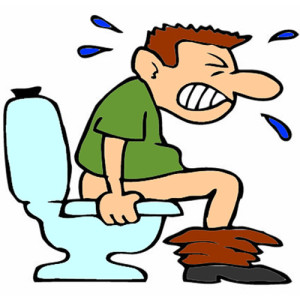 